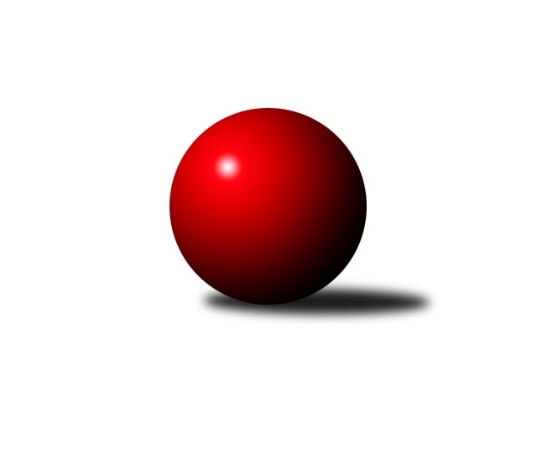 Č.5Ročník 2023/2024	12.10.2023Nejlepšího výkonu v tomto kole: 2256 dosáhlo družstvo: TJ Sokol Rudná EMistrovství Prahy 4 2023/2024Výsledky 5. kolaSouhrnný přehled výsledků:SK Rapid Praha B	- TJ Sokol Rudná E	1:7	2137:2256	4.0:8.0	9.10.SK Žižkov Praha E	- SC Olympia Radotín C	3:5	2143:2240	6.0:6.0	10.10.KK Velké Popovice C	- KK DP Praha B 	4:4	2123:1870	5.0:7.0	12.10.TJ Sokol Praha-Vršovice D	- KK DP Praha B 	5:3	2189:2159	7.0:5.0	10.10.Tabulka družstev:	1.	TJ Sokol Praha-Vršovice D	4	4	0	0	23.0 : 9.0 	29.0 : 19.0 	 2207	8	2.	TJ Sokol Rudná E	4	3	0	1	23.0 : 9.0 	31.0 : 17.0 	 2246	6	3.	SC Olympia Radotín C	4	3	0	1	19.0 : 13.0 	26.0 : 22.0 	 2314	6	4.	SK Žižkov Praha E	5	2	0	3	17.0 : 23.0 	29.0 : 31.0 	 2072	4	5.	KK DP Praha B	4	1	1	2	14.0 : 18.0 	23.0 : 25.0 	 2065	3	6.	SK Rapid Praha B	4	1	0	3	12.0 : 20.0 	21.0 : 27.0 	 2169	2	7.	KK Velké Popovice C	5	0	1	4	12.0 : 28.0 	21.0 : 39.0 	 1986	1Podrobné výsledky kola:	 SK Rapid Praha B	2137	1:7	2256	TJ Sokol Rudná E	Petr Švenda	 	 188 	 204 		392 	 1:1 	 396 	 	214 	 182		Petr Fišer	Tomáš Moravec	 	 176 	 181 		357 	 0:2 	 387 	 	199 	 188		Jana Fišerová	David Rezek	 	 181 	 180 		361 	 0:2 	 422 	 	203 	 219		Luboš Machulka	Antonín Krampera	 	 174 	 138 		312 	 0:2 	 398 	 	197 	 201		Miloslav Dvořák	Jaroslav Svozil	 	 164 	 142 		306 	 1:1 	 313 	 	147 	 166		Alena Gryz	Marek Švenda	 	 207 	 202 		409 	 2:0 	 340 	 	202 	 138		Helena Machulkovározhodčí: Vedoucí družstevNejlepší výkon utkání: 422 - Luboš Machulka	 SK Žižkov Praha E	2143	3:5	2240	SC Olympia Radotín C	Barbora Králová	 	 189 	 214 		403 	 2:0 	 344 	 	181 	 163		Aleš Nedbálek	Martin Hřebejk	 	 211 	 224 		435 	 2:0 	 346 	 	154 	 192		Michal Minarech	Martin Svoboda	 	 192 	 175 		367 	 2:0 	 350 	 	183 	 167		Taťjana Vydrová	Milan Barabáš *1	 	 164 	 146 		310 	 0:2 	 391 	 	190 	 201		Petr Zlatník	Petr Katz	 	 165 	 180 		345 	 0:2 	 417 	 	210 	 207		Miloš Dudek	Karel Th?r *2	 	 148 	 135 		283 	 0:2 	 392 	 	188 	 204		Jan Kalinarozhodčí: Vedoucí družstevstřídání: *1 od 51. hodu David Dungel, *2 od 51. hodu František BuchalNejlepší výkon utkání: 435 - Martin Hřebejk	 KK Velké Popovice C	2123	4:4	1870	KK DP Praha B 	Roman Lassig	 	 163 	 179 		342 	 0:2 	 380 	 	164 	 216		Jaroslav Michálek	Tomáš Bek	 	 183 	 180 		363 	 2:0 	 336 	 	162 	 174		Marie Málková	Ivana Bandasová	 	 176 	 174 		350 	 0:2 	 419 	 	201 	 218		Jiří Svozílek	Jana Beková	 	 162 	 178 		340 	 1:1 	 346 	 	182 	 164		Martin Štochl	Gabriela Jirásková	 	 185 	 188 		373 	 0:2 	 389 	 	187 	 202		Josef Málek	Jaroslav Kykal	 	 168 	 187 		355 	 2:0 	 0 	 	0 	 0		nikdo nenastoupilrozhodčí:  Vedoucí družstevNejlepší výkon utkání: 419 - Jiří Svozílek	 TJ Sokol Praha-Vršovice D	2189	5:3	2159	KK DP Praha B 	Milan Lukeš	 	 201 	 199 		400 	 2:0 	 366 	 	186 	 180		Martin Štochl	Renata Göringerová	 	 145 	 203 		348 	 1:1 	 391 	 	194 	 197		Jaroslav Michálek	Helena Hanzalová	 	 161 	 177 		338 	 0:2 	 381 	 	180 	 201		Jiří Svozílek	Květuše Pytlíková	 	 162 	 168 		330 	 0:2 	 349 	 	170 	 179		Dagmar Svobodová	Jarmila Fremrová	 	 170 	 162 		332 	 2:0 	 271 	 	133 	 138		Libor Laichman	Libor Sýkora	 	 230 	 211 		441 	 2:0 	 401 	 	201 	 200		Josef Málekrozhodčí: Radim AbrahámNejlepší výkon utkání: 441 - Libor SýkoraPořadí jednotlivců:	jméno hráče	družstvo	celkem	plné	dorážka	chyby	poměr kuž.	Maximum	1.	Luboš Machulka 	TJ Sokol Rudná E	421.50	300.0	121.5	6.5	3/3	(435)	2.	Miloš Dudek 	SC Olympia Radotín C	417.50	306.3	111.3	13.5	2/2	(435)	3.	Marek Švenda 	SK Rapid Praha B	409.33	305.8	103.5	15.8	2/2	(440)	4.	Pavla Hřebejková 	SK Žižkov Praha E	409.00	297.7	111.3	10.7	3/4	(467)	5.	Petr Švenda 	SK Rapid Praha B	406.33	284.5	121.8	10.3	2/2	(426)	6.	Petr Fišer 	TJ Sokol Rudná E	405.67	294.3	111.3	11.7	3/3	(430)	7.	Kateřina Majerová 	SK Žižkov Praha E	404.00	284.0	120.0	10.3	3/4	(439)	8.	Libor Sýkora 	TJ Sokol Praha-Vršovice D	403.17	275.7	127.5	9.3	2/2	(441)	9.	Taťjana Vydrová 	SC Olympia Radotín C	400.25	278.8	121.5	12.3	2/2	(425)	10.	Jiří Svozílek 	KK DP Praha B 	399.83	300.2	99.7	15.3	3/3	(421)	11.	Jaroslav Michálek 	KK DP Praha B 	398.33	276.7	121.7	11.7	3/3	(424)	12.	Milan Lukeš 	TJ Sokol Praha-Vršovice D	398.00	286.0	112.0	12.0	2/2	(403)	13.	Barbora Králová 	SK Žižkov Praha E	397.67	276.7	121.0	12.0	3/4	(463)	14.	Josef Málek 	KK DP Praha B 	395.00	281.5	113.5	11.0	2/3	(401)	15.	Jan Kalina 	SC Olympia Radotín C	395.00	282.5	112.5	13.0	2/2	(412)	16.	Miloslav Dvořák 	TJ Sokol Rudná E	390.00	277.3	112.7	16.7	3/3	(404)	17.	Jana Fišerová 	TJ Sokol Rudná E	384.50	268.2	116.3	13.2	3/3	(441)	18.	Michal Minarech 	SC Olympia Radotín C	384.00	278.5	105.5	15.0	2/2	(416)	19.	Eva Hucková 	SC Olympia Radotín C	383.25	286.8	96.5	14.8	2/2	(423)	20.	Renata Göringerová 	TJ Sokol Praha-Vršovice D	376.83	275.8	101.0	16.2	2/2	(423)	21.	Petr Zlatník 	SC Olympia Radotín C	376.50	268.0	108.5	12.3	2/2	(393)	22.	Dagmar Svobodová 	KK DP Praha B 	375.50	276.3	99.3	13.5	2/3	(421)	23.	Květuše Pytlíková 	TJ Sokol Praha-Vršovice D	368.00	272.2	95.8	14.0	2/2	(386)	24.	David Rezek 	SK Rapid Praha B	363.17	253.2	110.0	13.2	2/2	(375)	25.	Martin Štochl 	KK DP Praha B 	354.33	260.7	93.7	15.8	3/3	(366)	26.	Antonín Krampera 	SK Rapid Praha B	352.17	245.3	106.8	14.2	2/2	(363)	27.	Gabriela Jirásková 	KK Velké Popovice C	350.88	263.5	87.4	20.0	4/4	(382)	28.	Tomáš Bek 	KK Velké Popovice C	348.50	256.0	92.5	17.0	4/4	(363)	29.	Martin Hřebejk 	SK Žižkov Praha E	344.33	261.2	83.2	19.0	3/4	(435)	30.	Marie Málková 	KK DP Praha B 	342.75	259.8	83.0	25.5	2/3	(369)	31.	Jana Beková 	KK Velké Popovice C	340.33	248.2	92.2	15.7	3/4	(363)	32.	Jaroslav Mařánek 	TJ Sokol Rudná E	339.50	248.0	91.5	15.5	2/3	(353)	33.	Roman Hašek 	SK Rapid Praha B	336.00	255.8	80.3	18.3	2/2	(343)	34.	Ivana Bandasová 	KK Velké Popovice C	335.33	259.8	75.5	22.7	3/4	(353)	35.	Jaroslav Kykal 	KK Velké Popovice C	332.33	246.0	86.3	17.7	3/4	(355)	36.	Ladislav Král 	KK Velké Popovice C	332.33	250.2	82.2	16.7	3/4	(408)	37.	Alena Gryz 	TJ Sokol Rudná E	320.00	240.3	79.7	15.8	3/3	(327)	38.	Helena Hanzalová 	TJ Sokol Praha-Vršovice D	319.75	243.3	76.5	21.0	2/2	(343)	39.	Helena Machulková 	TJ Sokol Rudná E	319.50	232.5	87.0	21.5	2/3	(340)	40.	Libor Laichman 	KK DP Praha B 	311.25	231.3	80.0	16.3	2/3	(356)	41.	Tomáš Moravec 	SK Rapid Praha B	306.00	221.8	84.2	11.0	2/2	(357)	42.	Petr Hrouda 	KK Velké Popovice C	281.67	211.0	70.7	22.7	3/4	(313)		Martin Svoboda 	SK Žižkov Praha E	367.00	271.0	96.0	18.0	1/4	(367)		Petr Katz 	SK Žižkov Praha E	360.25	252.3	108.0	10.8	2/4	(368)		Ludmila Zlatníková 	SC Olympia Radotín C	358.50	263.5	95.0	17.0	1/2	(389)		Irena Sedláčková 	TJ Sokol Praha-Vršovice D	355.00	276.0	79.0	23.0	1/2	(355)		Jarmila Fremrová 	TJ Sokol Praha-Vršovice D	351.33	264.3	87.0	15.7	1/2	(367)		Milan Barabáš 	SK Žižkov Praha E	346.50	254.5	92.0	8.5	2/4	(350)		Zdeněk Poutník 	TJ Sokol Praha-Vršovice D	346.00	234.0	112.0	15.0	1/2	(346)		Aleš Nedbálek 	SC Olympia Radotín C	344.00	250.0	94.0	18.0	1/2	(344)		David Dungel 	SK Žižkov Praha E	342.50	246.0	96.5	17.0	2/4	(397)		Vladimír Busta 	SK Žižkov Praha E	312.00	241.0	71.0	23.0	1/4	(312)		Jaroslav Svozil 	SK Rapid Praha B	306.00	237.0	69.0	25.0	1/2	(306)		Roman Lassig 	KK Velké Popovice C	298.50	228.5	70.0	24.0	2/4	(342)		František Buchal 	SK Žižkov Praha E	286.00	230.0	56.0	32.0	2/4	(294)		Kristýna Málková 	KK DP Praha B 	199.00	159.0	40.0	41.0	1/3	(199)Sportovně technické informace:Starty náhradníků:registrační číslo	jméno a příjmení 	datum startu 	družstvo	číslo startu
Hráči dopsaní na soupisku:registrační číslo	jméno a příjmení 	datum startu 	družstvo	Program dalšího kola:6. kolo16.10.2023	po	19:30	SK Rapid Praha B - TJ Sokol Praha-Vršovice D	17.10.2023	út	18:30	SC Olympia Radotín C - KK Velké Popovice C	19.10.2023	čt	17:00	TJ Sokol Rudná E - KK DP Praha B 	Nejlepší šestka kola - absolutněNejlepší šestka kola - absolutněNejlepší šestka kola - absolutněNejlepší šestka kola - absolutněNejlepší šestka kola - dle průměru kuželenNejlepší šestka kola - dle průměru kuželenNejlepší šestka kola - dle průměru kuželenNejlepší šestka kola - dle průměru kuželenNejlepší šestka kola - dle průměru kuželenPočetJménoNázev týmuVýkonPočetJménoNázev týmuPrůměr (%)Výkon1xMartin HřebejkŽižkov E4351xMartin HřebejkŽižkov E119.154353xLuboš MachulkaRudná E4223xLuboš MachulkaRudná E115.594222xJiří SvozílekDP B4192xMiloš DudekRadotín C114.224172xMiloš DudekRadotín C4172xJiří SvozílekDP B112.614192xMarek ŠvendaRapid B4092xMarek ŠvendaRapid B112.034092xBarbora KrálováŽižkov E4032xBarbora KrálováŽižkov E110.38403